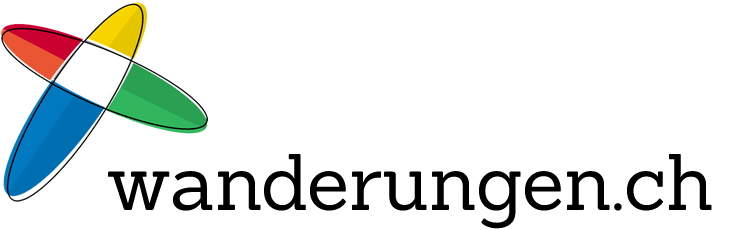 Eine Webseite von tourenguide.chMedienmitteilung	Brügg BE, 18.12.2014Winter in Sicht!Wanderungen.ch präsentiert derzeit eine Gesamtübersicht über das Angebot an präparierten Winterwanderwegen und an markierten Schneeschuhtrails in der Schweiz. Ein Beitrag zum Thema „Winterwandern und Schneeschuhlaufen in Schweizer Pärken“, 123 wintertaugliche Tourenvorschläge sowie drei Portraits von Wintersport-Destinationen ergänzen den redaktionellen Teil zum Thema Winter.Winterwanderwege und Schneeschuhtrails in der Schweiz
Immer mehr Wintersportdestinationen offerieren ihren Gästen ein umfangreiches Angebot an Outdoor-Aktivitäten abseits der Skipisten. Dabei gewinnen die Winterwanderwege und vor allem die Schneeschuhtrails immer mehr an Bedeutung. Bei optimalen Schneeverhältnissen stehen in der Schweiz über 3'000 Kilometer präparierte Winterwanderwege und über 1'200 Kilometer markierte Schneeschuhtrails zur Verfügung. Wanderungen.ch hat eine Gesamtübersicht zusammengestellt.Winterwandern und Schneeschuhlaufen in Schweizer Pärken
Viele Wanderwege, darunter auch die meisten in den 19 Schweizer Pärken, sind während der Wintermonate nicht begehbar. Dafür mutieren die Pärke in der kalten Jahreszeit zu echten Winterwander- und Schneeschuhtouren-Paradiesen. Wanderungen.ch beschreibt 8 regionale Naturpärke in Form von kurzen Portraits. Darin enthalten sind zahlreiche Links zu Winterwanderungen und Schneeschuhtouren innerhalb der Parkgrenzen.123 Tourenvorschläge
97 zauberhafte Winterwanderungen und 26 erlebnisreiche Schneeschuhtouren aus der ganzen Schweiz stehen aktuell zur Auswahl. Zu sämtlichen Touren gibt’s präzise Routeninfos, eine detaillierte Routenkarte sowie die GPS-Daten zur beschriebenen Route.Portraits über Wintersport-Destinationen
Wintersport-Destinationen aus der Wanderer-Perspektive. Wanderungen.ch hat drei Destinationen portraitiert, darunter Zermatt, das Haslital und den Flumserberg. Dabei wird das Angebot an Winterwanderwegen und an Schneeschuhrouten in den jeweiligen Destinationen unter die Lupe genommen. Ergänzt werden die Portraits mit Beschreibungen von Touren sowie mit einer Auswahl an nützlichen Links.LinksWinterwanderwege und Schneeschuhtrails in der SchweizWinterwandern und Schneeschuhlaufen in Schweizer Pärken97 Winterwanderungen26 SchneeschuhtourenPortraits Wintersport-DestinationenAbsender und Kontakt
Tourenguide.ch – René Rychener
Gottstattstrasse 6, CH-2555 Brügg BE
Email: tourenguide@tourenguide.ch, Telefon: +41 79 508 86 65Bilder
Die Bilder zu dieser Medienmitteilung stehen in druckfähigem Format unter wanderungen.ch/medien zur Verfügung.Wanderungen.ch ist eine umfassende Sammlung mit Wanderungen, Winterwanderungen, Schneeschuhtouren und Stadtwanderungen in der Schweiz und in Liechtenstein. Die publizierten Touren wurden sorgfältig recherchiert und nach einheitlichen Kriterien dokumentiert. Ergänzt werden die Tourenberichte mit redaktionellen Beiträgen über attraktive Wanderregionen sowie mit Beiträgen zu spannenden Wanderthemen. Wanderungen ist ein privates Einzelunternehmen und finanziert sich über Einnahmen aus Bannerwerbung sowie aus Provisionen von Hotelbuchungen. 